            福南斯登宣道堂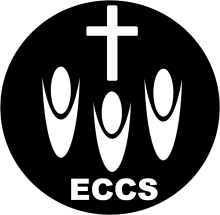     Evangelical Community Church FrankstonSpringvale宣道堂: 10 Parsons Ave, Springvale VIC 3171 （9:30am）www.eccs.org.auFrankston宣道堂：16-18 High St, Frankston VIC 3199 （2:00pm） www.eccs.org.au联系人：吴庆胜传道（Terence Ng）0421006439  电邮 : terencehsng@yahoo.com.au英文堂：10 Parsons Ave., Springvale VIC 3171 (10:00am)  爱加倍培训中心: 10 Parsons Ave, Springvale VIC 3171报告事项1.欢迎今天新来的朋友与我们一起在神的家中敬拜，愿上帝祝福您，请将新人登记表填妥给迎新的同工。2.每主日下午1:15开始有主日祷告会，让我们一起为教会的复兴祷告。3. 儿童教会12月22日到1月底因为放假，没有老师教课，鼓励孩子们和大人一起聚会。暑期期间所有小组活动都暂停，20年2月恢复。4. 12月29日是Springvale教会首次搬入爱加倍中心（10 Parsons Ave Soringvale)聚会，有交通需要的请联系利民姐妹。那天上午9：30-11：00将在爱加倍联合聚会，由于英文堂会紧接着中文堂在主堂聚会，（11：15-12：45）为不影响英文堂聚会，请大家在聚会结束后马上移步到楼上茶点，离开主堂时，请大家关心和爱护英文堂的弟兄姐妹，尽量保持主堂干净、卫生、整洁。经上说：“人在最小的事上忠心，在大事上也忠心。”（路16：10）。下午Frankston没有聚会，请大家留意。感恩及代祷圣诞和新年期间，有很多家庭外出度假，求神保守看顾出入，求耶和华常与他们同在从今直到永远！感谢主！为爱加倍中心装潢而开展的拼图筹款已完满结束，所有拼图在12月15日已全部被弟兄姐妹们认领，总共筹得$5000。哈利路亚！主日事奉轮值表奉献统计（截止日期8/12/2019）`		上周崇拜出席人数及奉献（日期15/12/2019）Springvale$540特别奉献（拼图奉献$140 爱加倍中心装修$400）欢迎参加本堂小组聚会和祷告会暑期期间所有小组聚会暂停·2019年12月22日    主日崇拜程序2019年12月22日    主日崇拜程序下午2点序乐吴思亭姐妹宣召主在圣殿中王利民姐妹圣诗88 齐来崇拜顾勤 李慧娟启应经文诗篇132篇赞美诗歌98 天使报信 恩典之路读经耶利米书29：11-14马伟姐妹证道静享天赐安眠吴庆胜传道回应诗歌93 平安夜圣餐蒙观兰奉献献上感恩报告金伟明弟兄感恩见证吴庆胜传道欢迎吴庆胜传道结束圣诗三一颂祝福吴庆胜传道三叠阿门我们的异象：靠着神，我们可以影响这个世界！广传福音 全人敬拜 彼此相爱 认识真理 服事他人奉主耶稣基督的圣名，把我们的家以及所有来到这家中的每一个人都交在耶稣手中，愿神继续坚固他们的信心，让我们能一生专 心跟随主。奉主耶稣的名，藉著圣灵 封印今日全能神所作在每一个人身上一切美善的工，要严严的被封印，长存在我们生命里 面，是仇敌盗贼所无法偷窃杀害毁坏的，奉主耶稣基督的圣名宣告，圣灵必 恩膏他们，能结出丰盛的果实来荣耀主名。 奉圣父、圣子、圣灵的名，藉著圣灵的宝剑砍断我们与我们所服事过的每一个人之间，一切不合神心意的灵/魂/体的连结，以及 因著接待来到我们家中的人所沾染 的一切污秽，将我的家人和所有神所赐给我们的产业都交给耶稣，并且领受耶稣基督的宝血完 全涂抹遮盖，好教我们不因服事而有任何的亏损、我们要得著从天父而来完全的保护。奉耶稣基督的名祷告，阿们。 	耶和华说：“我知道我向你们所怀的意念，是赐平安的意念，不是降灾祸的意念，要叫你们末后有指望。你们要呼求我，祷告我，我就应允你们。你们寻求我，若专心寻求我，就必寻见。”耶和华说：“我必被你们寻见，我也必使你们被掳的人归回，将你们从各国中和我所赶你们到的各处招聚了来，又将你们带回我使你们被掳掠离开的地方。”这是耶和华说的。                                  耶利米书29：11-14进堂须知1.进入聚会的殿中，请大家将手机放到静音，怀着敬畏的心安静在自己的座位上，用祷告的心等候敬拜神！2.聚会不迟到，聚会中减少进出走动，如要走动，走旁侧的走道。3.请勿穿拖鞋、短裤和暴露的服装参加聚会，穿着端庄整洁，以示敬虔。4.为保持殿的肃静、整洁，不得在殿内进食。没有盖子的水杯也不要带入殿内，不要有闲谈等在神面前过于随意的行为。5.欢迎把儿童送往主日学。本主日5/1/20主日证道you证道吴庆胜传道吴庆胜传道主领王利民李慧娟司琴吴思亭唱诗顾勤 李慧娟读经马伟金伟明迎新金伟明王玲影音秦峰倪宏渊儿童主日学孙慧奋 许振华司厨秦峰 李慧娟组王玲 张尚文司事吴慧芳 陈灼英郑敏燕 钟婷婷周报李慧娟李慧娟年奉献预算年实际奉献目前短缺$83100$56976$26124成人儿童常费购堂基金奉献总数奉献总金额讲员费ECCS中文堂6527$1193.70$50$1663.70$3456.80$120ECCS英文堂21$560.05$574$1134.05$3456.80ECCFECCF32  4$659.05$$659.05$3456.80$120小组时间地点联系人仁爱小组/信心小组隔周六晚上7点在金医生家金伟明97505850孙慧奋0434199578Frankston常青团契每月一次许振华/王利民97505850Frankston 祷告会每主日1:15 - 1:45pm邹景姃0438616613Frankston特别祷告会隔周五晚上7：30在金医生家许振华0481090987西缅小组隔周二下午12：30 老人会张尚文0490 475 282石玉洁0402 084 295ECC青少年团契爱加倍中心 每月一次（周六），6-8pmALLAN0402675219合家欢小组隔周一早上十点在jenny家邹景姃/李慧娟0450755990